Stirling Council: Schools, Learning and EducationLNCT Agreement 20: Additional Responsibility in Educational EstablishmentsThis agreement replaces LNCT Agreement 20aIn those establishments where there is no full time, formal depute headteacher, (or in multi-site establishments without a senior member of staff), a member of teaching staff will be sought to assume additional duties when the headteacher is out of school. The additional responsibility in the first instance will be offered to any existing principal teacher. Where no principal teacher exists, any member of permanent teaching staff could apply. Such an arrangement will be achieved through professional dialogue, will be agreed annually in June and will last for one academic session.Such responsibility will cover the day to day aspects of a headteacher’s duties for the operation of the establishment, e.g. behaviour management, communication with parents, etc. The purpose of the role is to allow the day to day operational responsibilities of a headteacher to be covered while s/he is out of school on school/authority business, or short term absence. The role will not include strategic or policy development issues nor attendance at headteacher meetings.The role within each establishment should be made clear to all staff. Specific and succinct information should be provided as part of professional dialogue between headteacher and relevant teacher, ensuring the role is fully understood.Teachers accepting the additional responsibility will receive a payment which will be paid retrospectively in June. Payroll will confirm the current payment.Where more than one teacher expresses an interest in the role, a selection process through professional dialogue will apply.This agreement does not affect eligibility for/provisions in relation to payment for acting appointments (SNCT Handbook Part 2: Section 1, 1.61/2).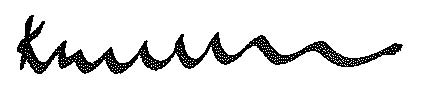 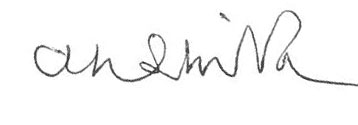 Kevin Kelman								Ann SkillenChief Education Officer							EIS SecretaryDate:  7 February 2019							Date: 7 February 2019